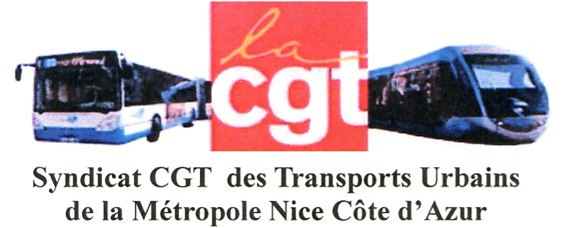                                                                                                                               Drap, le 1er mars 2019Les 7 et 8 mars : je vote CGT !Deux jours de scrutin pour confirmer ton appartenance à la ‘‘Famille des Traminots’’.Oui, on ne rentre pas à RLA par hasard ni par défaut mais bien parce que la place est bonne.Et cette place est bonne parce que depuis plus d’un siècle le Syndicat CGT est réélu avec une forte majorité et surtout, une participation que bien d’hommes politiques aimeraient pouvoir mettre à leur crédit (90%), signe de l’intérêt que portent les salariés de la Régie  à la vie de leur entreprise.Même nos détracteurs, dont nous sommes régulièrement la cible pour des raisons autres que syndicales, font le forcing pour faire entrer des membres de leurs familles, prouvant ainsi que la Régie n’est pas si mauvaise qu’ils tentent de le faire croire, particulièrement à l’approche des élections.Alors les 7 et 8 mars, ( voir lieux et horaires des bureaux de vote au verso)  prends le temps de venir voter pour la défense de tes intérêts, pour tes conditions de travail, pour que les raisons qui t’ont poussé à vouloir faire partie de la ‘‘Famille des Traminots’’ perdurent encore longtemps.Les 7 et 8 mars : vote CGT !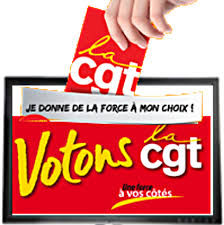 NB. En raison du scrutin du 8 mars, les fleurs distribuées d’habitude pour la journée des droits de la femme, le seront le mardi 12 mars.ELECTION DES MEMBRES DU CONSEIL ECONOMIQUE ET SOCIAL DE LA REGIE LIGNES D’AZUR, LES 7 ET 8 MARS 2019 Lieux et horaires des bureaux de vote1er collège : Ouvriers et Employés :Le 7 mars 2019 :-De 4h30 à 14h00 : local salle de prise de service du Dépôt de Drap pour les Conducteurs Receveurs.-De 9h00 à 14h00 : salle de formation du COT : 2 Bd Henri Sappia (2ème étage salle 205) pour les Conducteurs de tramway, les Ouvriers et Employés des services techniques du tramway, les Employés Administratifs affectés au siège social et aux agences commerciales, les Gardiens des parkings-relais et les Employés du Service Sureté Contrôle.-De 9h00 à 14h00 : salle de réunion du Dépôt de Drap pour les Agents  Ouvriers et Employés administratifs affectés au  Dépôt de Drap.-De 9h00 à 14h00 : salle de réunion du CMCG pour les Ouvriers, Employés, Conducteurs Receveurs ou Membres du GSCT affectés à ce site.Le 8 mars 2019 : -De 12h00 à 22h00 : local salle de prise de service du Dépôt de Drap pour les Conducteurs Receveurs. Les Agents prenant leur service après 21h00 recevront le matériel pour voter par correspondance.-De 12h00 à 19h30 : salle de formation du COT,  2 Bd Henri Sappia (2ème étage, salle 205) pour les Conducteurs de tramway, les Ouvriers et Employés des services techniques du tramway, les Employés administratifs affectés au siège social et aux agences commerciales, les Gardiens des parkings-relais et les Employés du Service Sureté Contrôle.-De 12h00 à 21h00 : salle de réunion du Dépôt de Drap pour les Agents Ouvriers et Employés administratifs affectés au  Dépôt de Drap.-De 12h00 à 19h30 : salle de réunion du CMCG pour les Ouvriers, Employés, Conducteurs Receveurs ou Membres du GSCT affectés à ce site.2ème collège : Agents de Maîtrise et Assimilés :AttentionLe scrutin ne se déroulera que sur une seule journée :Le 7 mars 2019 :-De 9h00 à 19h00 : salle Belvédère, 2 Bd Henri Sappia (8ème étage) pour la Maîtrise exploitation, la Maîtrise technique bus, tramway et administrative.